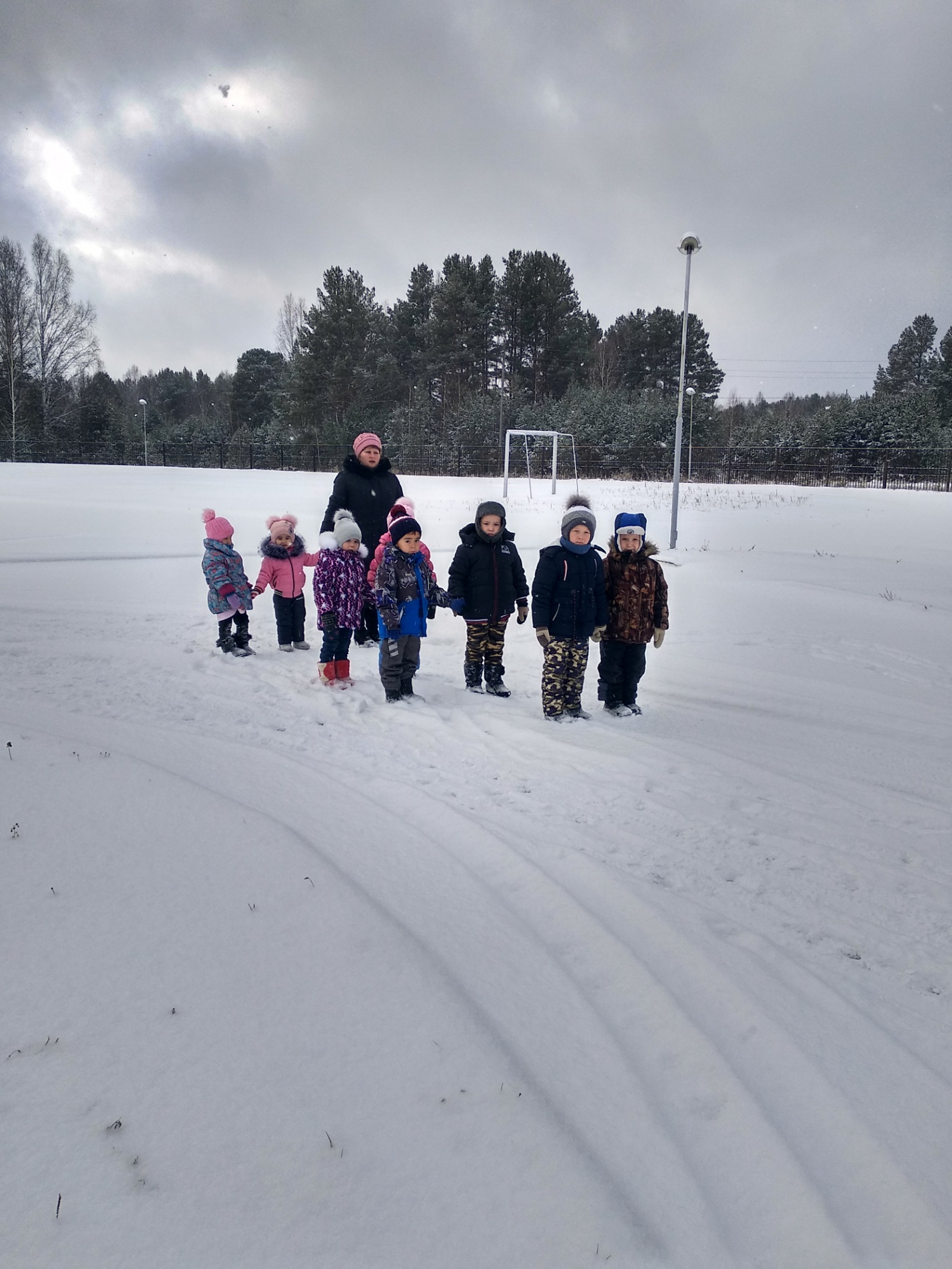 Зимняя прогулка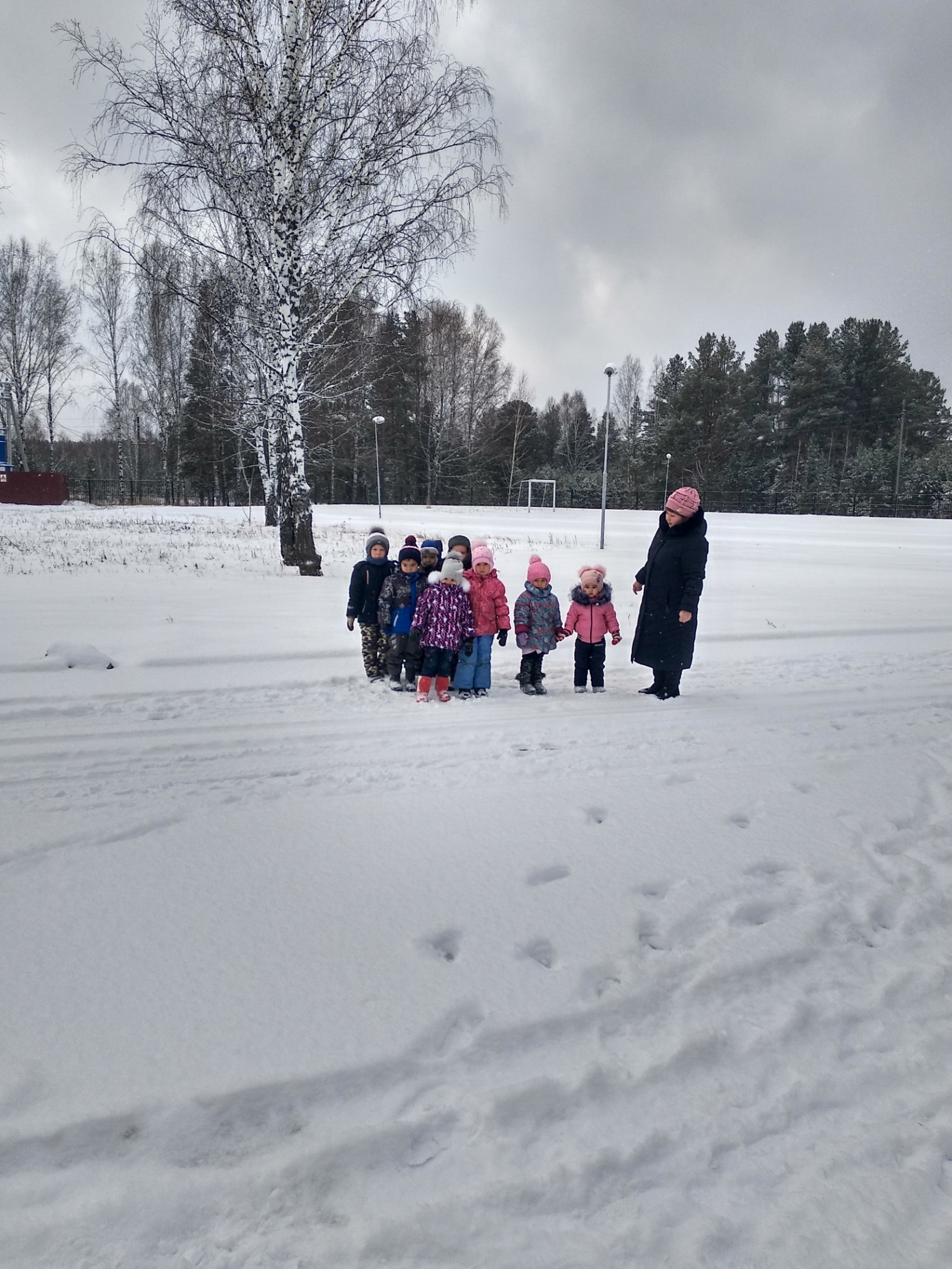 Наблюдаем зимой за деревьями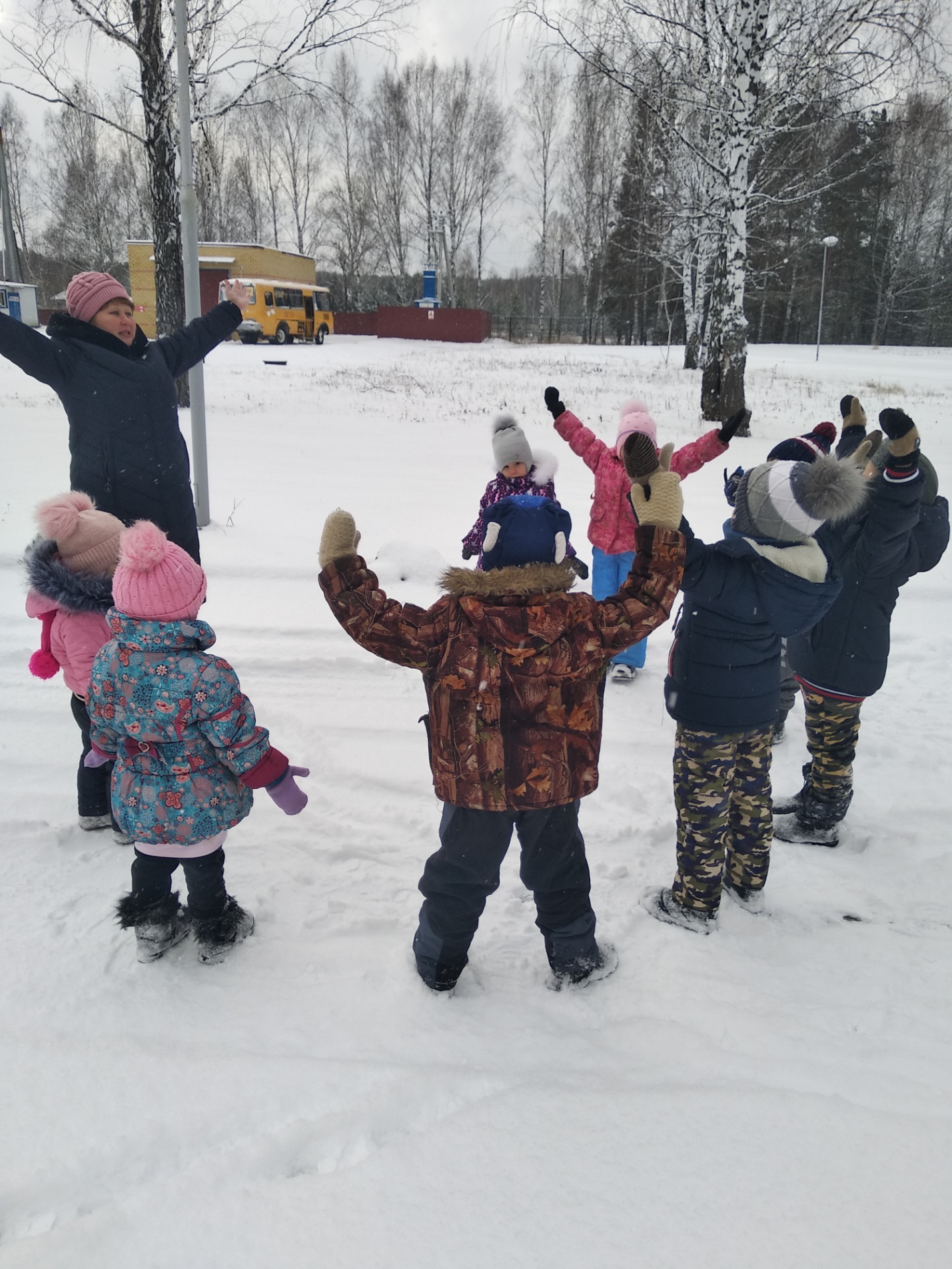 Весёлая игра «Летает, не летает»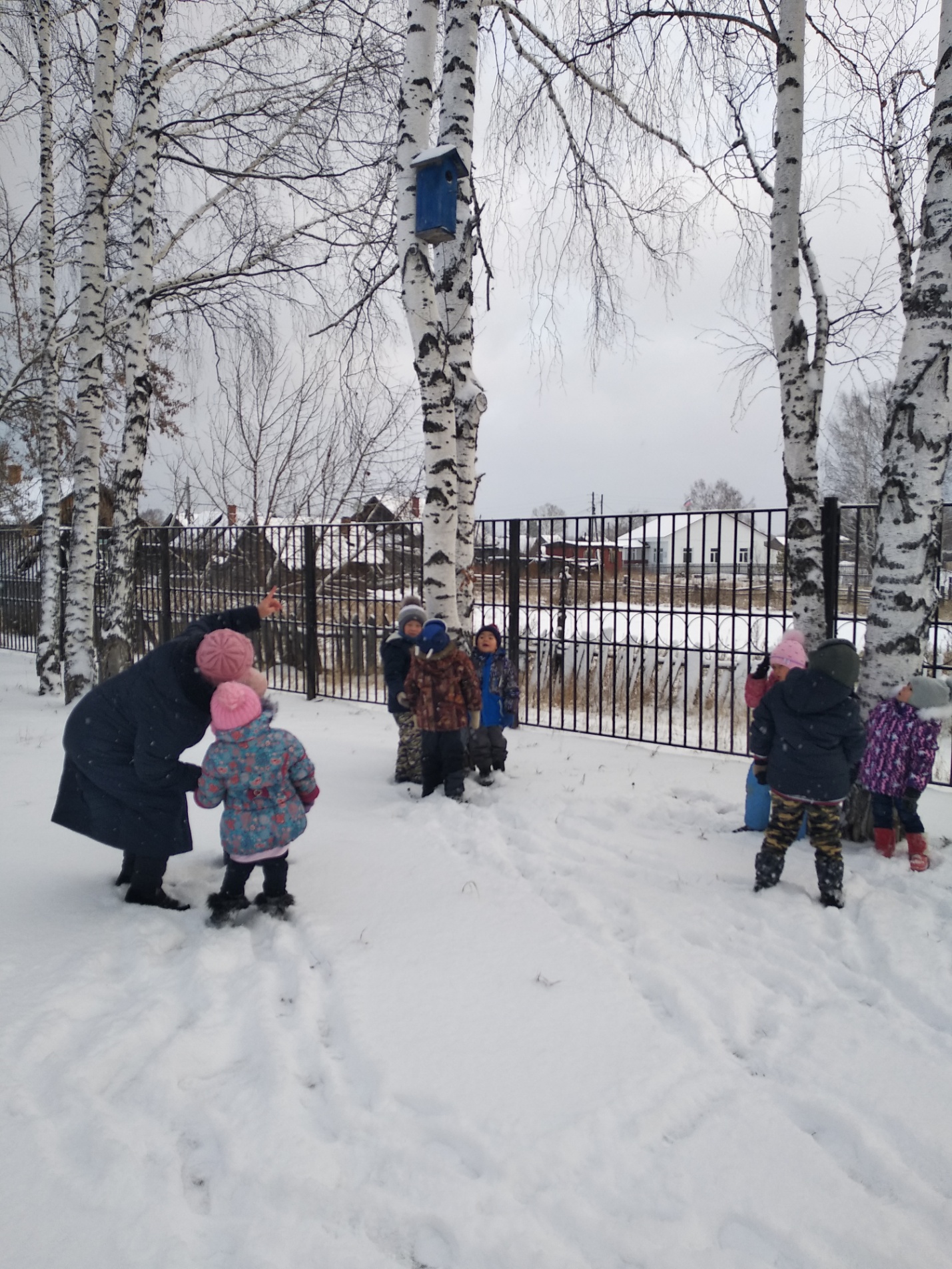 Зимой птицы находят себе гнезда и живут там. Добывают корм. Нам с вами тоже надо покормить птиц. Хорошо что лес рядом, птицы могут прилетать к нам за кормом…